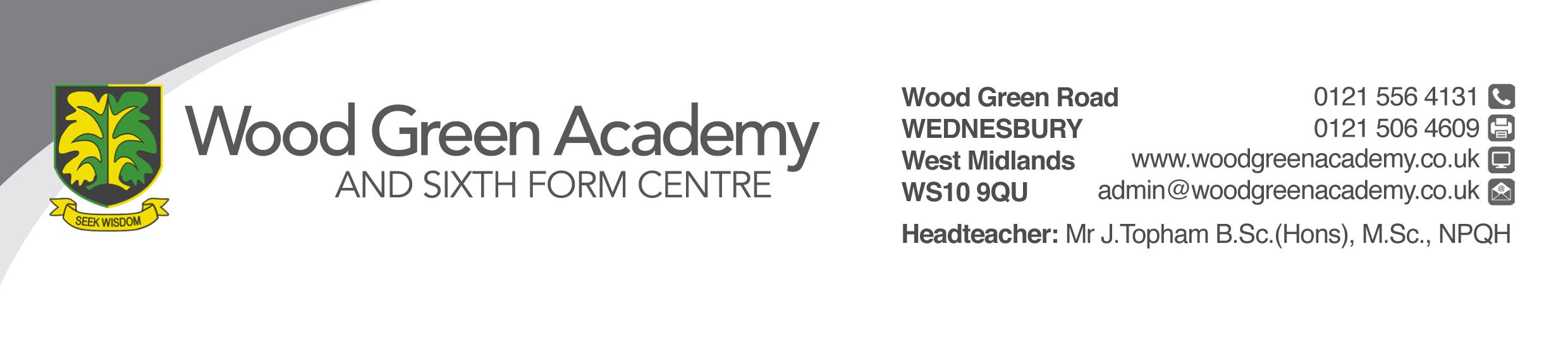 Job Title:		Student Support Manager CONTRACT: 		Permanent  Full time: 37 hours per week   /   52 weeks per year SALARY SCALE:  		Band D 			Starting Point 9    £21,269Responsible to:		Deputy Headteacher: Director of Safeguarding and Welfare			Assistant Headteacher: Director: Behaviour & Attendance			Year Leader of Year 7/8/9/10/11Key Contacts:		Form Tutors in Year TeamParentsKey outside agenciesStudent Welfare ManagerStudent Attendance ManagerSENCoJob Summary:To support Every Child Matters agenda in supporting the Year team in ensuring that students:Enjoy and achieve  Are healthyStay safe Make a positive contributionAchieve economic well-beingGeneral DutiesTo carry out first day calling for absenceTo monitor attendance and punctualityHome/school liaison, including home visitsCounseling and mentoring studentsMonitoring standards of appearanceDetention duty and monitoring of detentions including litter pickingAdministration of the rewards systemCollection of moniesArrangements for off-site activities including residential and Challenge activities/ Summer schoolCo-ordination of PSP and RTS re-integration meetings in liaison with the Assistant Headteacher Director of Behaviour and Attendance and the Year LeaderPreparation of paperwork, including all referrals, statements for, and attendance to, Governors’ Disciplinary meetingsMarking registers in the absence of Form TutorsAssemblies in liaison with the Year LeaderInvigilation/exam support where required including cover for one to one SEND access arrangementsMeetings with outside agenciesCoordinating Year Council meetingsManagement of behaviour issuesMonitoring of daily reportsAttendance to Parents, Parent Information, Option (Y8) and Open Evenings (Y6 into Y7, Y11 into Y12) as required for specific year groupAssistance at off-site and holiday courses as appropriatePlanning, organising and implementation of Year 6 Transition Summer School.Cover for Student Welfare Manager regarding First AidCompletion of EH/MARF referrals and co-ordination and attendance at TAF, Case Conferences, CIN and core group as appropriate, in the assistance / absence of the DSLMonitoring and daily upkeep of records on eCAFSupervision of students during Monday and Wednesday enrichment as required.Co-ordination of work for students who are isolated, excluded or long-term sick.Collation and distribution of Termly Reports to Parents.To assist the Designated Senior Person for Child Protection through reporting incidences and in attendance to Child Protection and following cases through to case conferences as necessary.To attend any necessary training required to carry out the duties detailed in this job description and to meet the requirements of the person specification.To deputise for the Year Leader where appropriate.Reserve cover for Internal exclusion unit, removal of excluded students due to poor behaviour to Senior TeacherUpdating alternative provision records weekly.Updating register codes for alternative provision studentsOrganising and attending alternative provision meetings at various external placementsOrganising and implementing extra-curricular clubs, i.e. breakfast and lunch times.Monitoring and chasing non/attendance to holiday schools being first contact for teaching staff Specific Duties for Year 11To support the organising arrangements for End of Key Stage 4 CelebrationsPlanning, organising and implementing the leavers’ Prom, hoodies and year bookDaily break time canteen duty (when teacher not available)Posting / distribution of letters, texts, emails for SLT, HOD and YLMonitoring attendance to interventions, issuing detentions for non-attendanceSpecific Duties for Year 7To support the Year Leader with regard to the transfer of data from primary schoolsYear 6/7 transition arrangements, supporting the person responsible for Transition and the Year LeaderOther To participate in the operation of the Academy’s Personal Performance Development Scheme.To carry out their duties in line with policies on equality and be sensitive and caring to the needs of the disadvantaged, promoting a positive approach to a harmonious working environment.  Each employee should act as an exemplar on these issues and must, where appropriate, identify and monitor training for themselves and any employees they are responsible for in line with this policy, The Equality Standard and obligations under the Race Relations (amendment) Act 2000.Such other duties as may be appropriate to achieve the objectives of the post to assist the school in the fulfilment of its objectives commensurate with the post holder's salary grade, abilities and aptitudes.The post holder must at all times carry out his/her responsibilities with due regard to the Academy's policy, organisation and arrangements for Health and Safety at Work Act 1974.Signed _______________________________   Date ________________(Student Support Manager)Signed _______________________________   Date _________________(Headteacher)